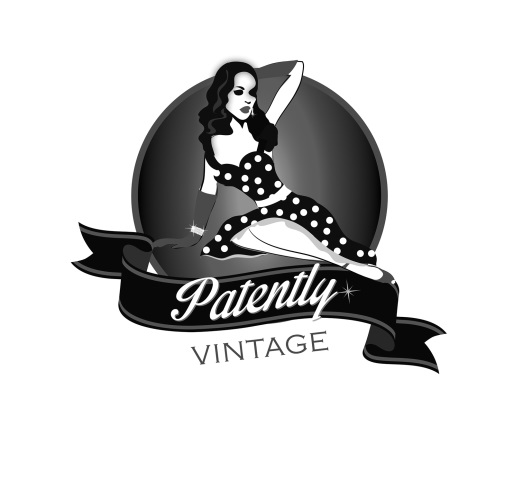 Returns formName…………………………………………………….Address…………………………………………………Email……………………………………………………..Order Number…………………………………………..Returning for   Refund           ExchangeReason for Return……………………………………………………...Returned ItemStyle……………………………………………………………………...Size………………………	Colour……………………………………Exchanging forStyle……………………………………………………………………...Size………………………	Colour……………………………………